$142,000SALVERSON – PFITZER3107 6TH AVENUE SELBY – MILW LAND CO’S 2ND ADDN, LOTS 10 & 11, BLOCK 28RECORD #4370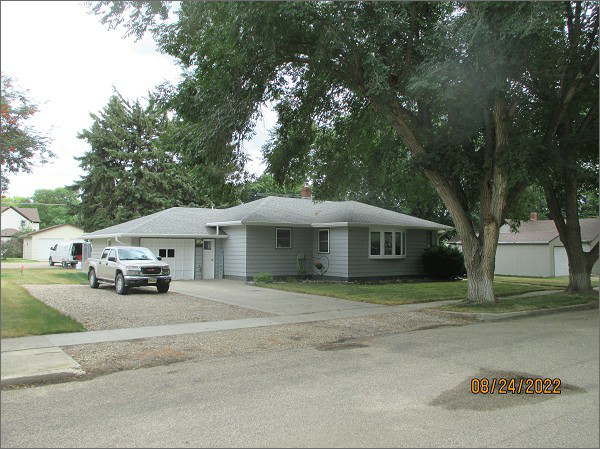 LOT SIZE: 100’ X 140’YEAR BUILT: 1955                                    TYPE: SINGLE FAMILYQUALITY: AVERAGECONDITION: AVERAGEGROUND FLOOR AREA: 1342 SQFTBASEMENT: 1342 SQFTBEDROOMS: 3. BATHS: 1.75FIXTURES: 8GARAGE – ATTACHED: 368 SQFT                                             SOLD ON 3/28/22 FOR $142,000SOLD ON 10/22/20 FOR $134,900ASSESSED IN 2022 AT $109,800ASSESSED IN 2017 AT $106,330